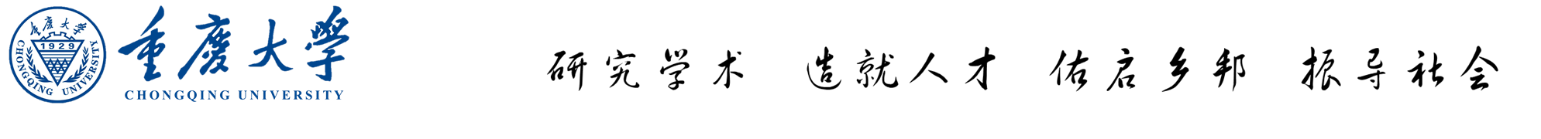 重庆大学自主招生免笔试申请表注：申请免笔试的考生请填写本表后发送至邮箱：yangb@cqu.edu.cn，并上传到网上报名系统，作为申请免笔试的依据，申请截止日期：2016年3月31日。逾期或未申请者，视为放弃免笔试资格。姓    名报 名 号（贴照片处）身份证号联系电话（贴照片处）所在中学（贴照片处）满足免笔试要求的竞赛获奖情况满足免笔试要求的竞赛获奖情况满足免笔试要求的竞赛获奖情况满足免笔试要求的竞赛获奖情况满足免笔试要求的竞赛获奖情况教育部阳光高考平台公示信息截图教育部阳光高考平台公示信息截图教育部阳光高考平台公示信息截图教育部阳光高考平台公示信息截图教育部阳光高考平台公示信息截图